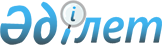 О внесении изменений в решение акима сельского округа от 02 мая 2017 года № 21 "О присвоении наименовании улицам села Дашино, Большой Куйген, Шагырлы, Жасарал Кировского сельского округа"Решение акима сельского округа Жанаталап Курмангазинского района Атырауской области от 18 июня 2018 года № 25. Зарегистрировано Департаментом юстиции Атырауской области 5 июля 2018 года № 4188
      В соответствии со статьей 26 Закона Республики Казахстан от 6 апреля 2016 года "О правовых актах", аким сельского округа РЕШИЛ:
      1. В наименование решения, в решении и в приложении решения акима сельского округа от 02 мая 2017 года округа № 21 "О присвоении наименовании улицам села Дашино, Большой Куйген, Шагырлы, Жасарал Кировского сельского округа" (зарегистрированное в реестре государственной регистрации нормативных правовых актов за № 3866, опубликованное 5 июня 2017 года в эталонном контрольном банке нормативных правовых актов Республики Казахстан) внести следующие изменения:
      наименование "О присвоении наименовании улицам села Дашино, Большой Куйген, Шагырлы, Жасарал Кировского сельского округа" заменить словами "О присвоении наименовании улицам села Хиуаз, Большой Куйген, Шагырлы, Жасарал сельского округа Жанаталап";
      слова "аким Кировского сельского округа" заменить словами "аким сельского округа Жанаталап";
      пункт 1 изложить в следующей редакции: " 1. Присвоить следующие наименования улицам в селе Хиуаз, Большой Куйген, Шагырлы, Жасарал сельского округа Жанаталап в соответствии с приложением";
      слова "Приложение к решению № 21 акима Кировского сельского округа от "02" мая 2017 года" заменить словами "Приложение к решению акима сельского округа Жанаталап от "02" мая 2017 года № 21";
      слова "в селе Дашино" заменить словами "в селе Хиуаз".
      2. Контроль за исполнением настоящего решения оставляю за собой.
      3. Настоящее решение вступает в силу со дня государственной регистрации в органах юстиции и вводится в действие по истечении десяти календарных дней после дня его первого официального опубликования.
					© 2012. РГП на ПХВ «Институт законодательства и правовой информации Республики Казахстан» Министерства юстиции Республики Казахстан
				
      Аким округа 

О. Тажбаев
